عنوان خدمت:   پاسخ به استعلام اصالت گواهی نامه مهارتعنوان خدمت:   پاسخ به استعلام اصالت گواهی نامه مهارتعنوان خدمت:   پاسخ به استعلام اصالت گواهی نامه مهارتشناسه خدمت : 18051046103شناسه خدمت : 18051046103نوع خدمت:           خدمت به شهروندان (G2C)               خدمت به کسب و کار (G2B)            خدمت به دیگردستگاه های دولتی(G2G)نوع خدمت:           خدمت به شهروندان (G2C)               خدمت به کسب و کار (G2B)            خدمت به دیگردستگاه های دولتی(G2G)نوع خدمت:           خدمت به شهروندان (G2C)               خدمت به کسب و کار (G2B)            خدمت به دیگردستگاه های دولتی(G2G)نوع خدمت:           خدمت به شهروندان (G2C)               خدمت به کسب و کار (G2B)            خدمت به دیگردستگاه های دولتی(G2G)نوع خدمت:           خدمت به شهروندان (G2C)               خدمت به کسب و کار (G2B)            خدمت به دیگردستگاه های دولتی(G2G)شرح خدمت :   اين خدمت جهت پاسخ به استعلام اصالت گواهی نامه مهارت به سایر دستگاههای دولتی  به صورت آنلاین ارائه می شود.شرح خدمت :   اين خدمت جهت پاسخ به استعلام اصالت گواهی نامه مهارت به سایر دستگاههای دولتی  به صورت آنلاین ارائه می شود.شرح خدمت :   اين خدمت جهت پاسخ به استعلام اصالت گواهی نامه مهارت به سایر دستگاههای دولتی  به صورت آنلاین ارائه می شود.شرح خدمت :   اين خدمت جهت پاسخ به استعلام اصالت گواهی نامه مهارت به سایر دستگاههای دولتی  به صورت آنلاین ارائه می شود.شرح خدمت :   اين خدمت جهت پاسخ به استعلام اصالت گواهی نامه مهارت به سایر دستگاههای دولتی  به صورت آنلاین ارائه می شود.مدارک مورد نیاز:     کد ملیمدارک مورد نیاز:     کد ملیمدارک مورد نیاز:     کد ملیمدارک مورد نیاز:     کد ملیمدارک مورد نیاز:     کد ملیجزییات خدمتمتوسط مدت زمان ارایه خدمت:آنلاینآنلاینآنلاینجزییات خدمتساعات ارائه خدمت:24 ساعته24 ساعته24 ساعتهجزییات خدمتتعداد بار مراجعه حضوریجزییات خدمتهزینه ارایه خدمت(ریال) به خدمت گیرندگانمبلغ(مبالغ)مبلغ(مبالغ)شماره حساب (های) بانکیجزییات خدمتهزینه ارایه خدمت(ریال) به خدمت گیرندگاننحوه دسترسی به خدمت    اینترنتی http://www.portaltvto.com/ 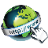     اینترنتی http://www.portaltvto.com/     اینترنتی http://www.portaltvto.com/     اینترنتی http://www.portaltvto.com/ نحوه دسترسی به خدمت    پست الکترونیک: (آدرس پست الکترونیک خدمت جهت پاسخگویی یا ارتباط با متقاضی)                         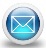     پست الکترونیک: (آدرس پست الکترونیک خدمت جهت پاسخگویی یا ارتباط با متقاضی)                             پست الکترونیک: (آدرس پست الکترونیک خدمت جهت پاسخگویی یا ارتباط با متقاضی)                             پست الکترونیک: (آدرس پست الکترونیک خدمت جهت پاسخگویی یا ارتباط با متقاضی)                         نحوه دسترسی به خدمت    تلفن گويا يا مرکز تماس: (در صورت وجود ارائه شماره مرکز تماس یا تلفن گویا با کلیک روی نماد نمایش داده شود)                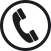     تلفن گويا يا مرکز تماس: (در صورت وجود ارائه شماره مرکز تماس یا تلفن گویا با کلیک روی نماد نمایش داده شود)                    تلفن گويا يا مرکز تماس: (در صورت وجود ارائه شماره مرکز تماس یا تلفن گویا با کلیک روی نماد نمایش داده شود)                    تلفن گويا يا مرکز تماس: (در صورت وجود ارائه شماره مرکز تماس یا تلفن گویا با کلیک روی نماد نمایش داده شود)                نحوه دسترسی به خدمت    تلفن همراه (پیوند دریافت برنامه کاربردی ارائه خدمت روی تلفن همراه)  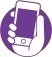     تلفن همراه (پیوند دریافت برنامه کاربردی ارائه خدمت روی تلفن همراه)      تلفن همراه (پیوند دریافت برنامه کاربردی ارائه خدمت روی تلفن همراه)      تلفن همراه (پیوند دریافت برنامه کاربردی ارائه خدمت روی تلفن همراه)  نحوه دسترسی به خدمت    پيام کوتاه (شماره سامانه پیامکی ارائه خدمت در صورت وجود با کلیک روی نماد نمایش داده شود)       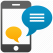     پيام کوتاه (شماره سامانه پیامکی ارائه خدمت در صورت وجود با کلیک روی نماد نمایش داده شود)           پيام کوتاه (شماره سامانه پیامکی ارائه خدمت در صورت وجود با کلیک روی نماد نمایش داده شود)           پيام کوتاه (شماره سامانه پیامکی ارائه خدمت در صورت وجود با کلیک روی نماد نمایش داده شود)       نحوه دسترسی به خدمت    دفاتر ارائه خدمت یا دفاتر پيشخوان خدمات (لیست بازشونده یا پیوند آدرس دفاتر ارائه خدمت یا دفاتر پیشخوان ارائه خدمت) 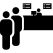     دفاتر ارائه خدمت یا دفاتر پيشخوان خدمات (لیست بازشونده یا پیوند آدرس دفاتر ارائه خدمت یا دفاتر پیشخوان ارائه خدمت)     دفاتر ارائه خدمت یا دفاتر پيشخوان خدمات (لیست بازشونده یا پیوند آدرس دفاتر ارائه خدمت یا دفاتر پیشخوان ارائه خدمت)     دفاتر ارائه خدمت یا دفاتر پيشخوان خدمات (لیست بازشونده یا پیوند آدرس دفاتر ارائه خدمت یا دفاتر پیشخوان ارائه خدمت) نمودار مراحل دریافت خدمت/زیرخدمت (از دید متقاضی خدمت)نمودار مراحل دریافت خدمت/زیرخدمت (از دید متقاضی خدمت)نمودار مراحل دریافت خدمت/زیرخدمت (از دید متقاضی خدمت)نمودار مراحل دریافت خدمت/زیرخدمت (از دید متقاضی خدمت)نمودار مراحل دریافت خدمت/زیرخدمت (از دید متقاضی خدمت)